Publicado en  el 06/11/2015 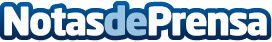 Indra implanta su tecnología inteligente en el tranvía de Cuenca, EcuadorDatos de contacto:Nota de prensa publicada en: https://www.notasdeprensa.es/indra-implanta-su-tecnologia-inteligente-en-el_1 Categorias: Internacional Nacional Innovación Tecnológica Construcción y Materiales http://www.notasdeprensa.es